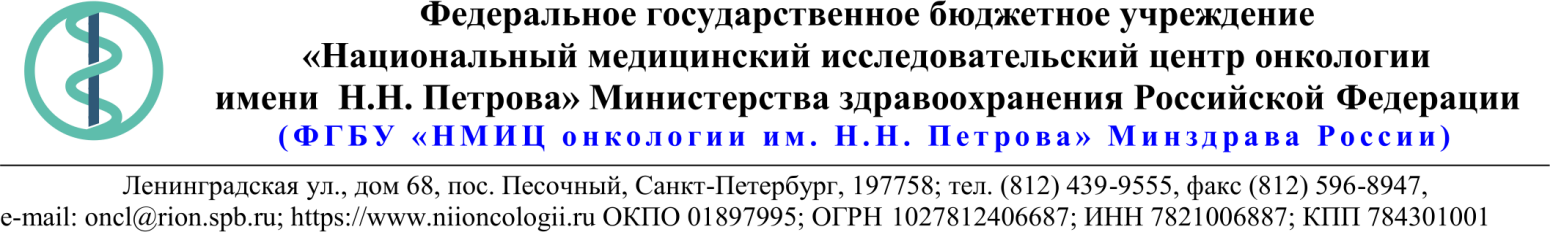 18.Описание объекта закупкина оказание услуг по предоставлению неисключительных прав на программное обеспечение 21.04.2020 № 10.7-05/451Ссылка на данный номер обязательна!Запрос о предоставлении ценовой информациидля нужд ФГБУ «НМИЦ онкологии им. Н.Н. Петрова» Минздрава РоссииСтруктура цены (расходы, включенные в цену товара/работы/услуги) должна включать в себя:1)	стоимость товара/работы/услуги; 2)	стоимость упаковки товара;3)	стоимость транспортировки товара от склада поставщика до склада покупателя, включающая в себя все сопутствующие расходы, а также погрузочно-разгрузочные работы;4)	расходы поставщика на уплату таможенных сборов, налоговых и иных обязательных платежей, обязанность по внесению которых установлена российским законодательством;5)  все иные прямые и косвенные накладные расходы поставщика/подрядчика/исполнителя, связанные с поставкой товара/выполнением работ/оказанием услуг и необходимые для надлежащего выполнения обязательств.Сведения о товаре/работе/услуге: содержатся в Приложении.Просим всех заинтересованных лиц представить свои коммерческие предложения (далее - КП) о цене поставки товара/выполнения работы/оказания услуги с использованием прилагаемой формы описания  товара/работы/услуги и направлять их в форме электронного документа, подписанного квалифицированной электронной цифровой подписью (электронная цифровая подпись должна быть открепленной, в формате “sig”) по следующему адресу: 4399541@niioncologii.ru.Информируем, что направленные предложения не будут рассматриваться в качестве заявки на участие в закупке и не дают в дальнейшем каких-либо преимуществ для лиц, подавших указанные предложения.Настоящий запрос не является извещением о проведении закупки, офертой или публичной офертой и не влечет возникновения каких-либо обязательств заказчика.Из ответа на запрос должны однозначно определяться цена единицы товара/работы/услуги и общая цена контракта на условиях, указанных в запросе, срок действия предлагаемой цены.КП оформляется на официальном бланке (при наличии), должно содержать реквизиты организации (официальное наименование, ИНН, КПП - обязательно), и должно содержать ссылку на дату и номер запроса о предоставлении ценовой информации. КП должно содержать актуальные на момент запроса цены товара (работ, услуг), технические характеристики и прочие данные, в том числе условия поставки и оплаты, полностью соответствующие указанным в запросе о предоставлении ценовой информации;1.Наименование ЗаказчикаФГБУ "НМИЦ онкологии им. Н.Н. Петрова" Минздрава России2.Наименование объекта закупкиОказание услуг по предоставлению неисключительных прав на программное обеспечение3.Коды ОКПД2 / КТРУ58.29.50.0004.Место исполнения обязательств (адрес поставки, оказания услуг, выполнения работ)197758, Россия, г. Санкт- Петербург, п. Песочный, ул. Ленинградская, дом 685.АвансированиеНе предусмотрено6.Срок окончания действия договора (контракта)01.09.20207.Установление сроков исполнения обязательств контрагентомУстановление сроков исполнения обязательств контрагентом7.1Срок начала исполнения обязательств контрагентом:С момента подписания контракта7.2Срок окончания исполнения обязательств контрагентомВ течение 25 календарных дней с момента подписания Контракта7.3Периодичность выполнения работ, оказания услуг либо количество партий поставляемого товаров: (обязательства контрагента)Не предусмотрено8.ОплатаВ течение 30 (тридцати) календарных дней с момента подписания Покупателем универсального передаточного документа (УПД).9.Документы, которые должны быть представлены поставщиком (подрядчиком, исполнителем) вместе с товаром (результатом выполненной работы, оказанной услуги)Акты передачи прав на ПО10.Специальное право, которое должно быть у участника закупки и (или) поставщика (подрядчика, исполнителя) (наличие лицензии, членство в саморегулируемой организации и т.п.)Не предусмотрено11.Дополнительные требования к участникам закупки (при наличии таких требований) и обоснование этих требованийНе предусмотрено12.Срок действия гарантии качества товара (работы, услуги) после приемки ЗаказчикомНе предусмотрено13.Размер обеспечения гарантийных обязательств (до 10% НМЦК)Не предусмотрено14.Предоставляемые участникам закупки преимущества в соответствии со статьями 28 и 29 Закона № 44-ФЗНе предусмотрено15.Запреты, ограничения допуска, условия допуска (преференции) иностранных товаровПостановление Правительства РФ от 16.11.2015г. № 1236 16.Страна происхождения (указывается участником в заявке, коммерческом предложении)Исполнитель указывает в заявке17.Количество и единица измерения объекта закупкиУказаны в пункте 18п/нНаименованиепрограммного обеспеченияТехнические характеристикиЕд. изм.Кол-воОКПД 2Лицензия на программное обеспечение для мониторинга локальной вычислительной сетиЛицензия (продление) ПО «Paessler AG PRTG Network Monitor XL1 с технической поддержкой на 1 год» (или эквивалент):- Окончание срока действия текущей лицензии: 27.06.2020- Срок действия новой лицензии: 1 год, с даты окончания срока действия текущей лицензии;- Мониторинг траффика, пакетов, приложений, пропускной способности, облачных сервисов, баз данных, виртуальных сред, портов, IP-адресов, аппаратного обеспечения, веб-сервисов; - Неограниченное число сенсоров;- Возможность кластеризации (Использование нескольких серверов для отказоустойчивости);- Отслеживание состояния удаленных сетей и соединения внутри локальной подсети (DMZ and LAN); - Поддержка SNTP, NetFlow, jFlow, sFlow, SSH, WMI, Ping, SQL- Мониторинг через веб-интерфейс;- Сканирование сегментов сети;- Функция формирования карт, создание веб-страниц с требуемым дизайном;- Оповещение при обнаружении определенных признаков или необычных значений показателей;- Получение уведомлений по электронной почте или СМС;- Получение push-уведомлений на мобильный телефон;- Приложение на Android, iOS, Windows.Усл.ед.158.29.50.000Лицензия на программное обеспечение для проведения вэбинаровЛицензия (продление) ПО «ZOOM» (или эквивалент):- Окончание срока действия текущей лицензии: 08.07.2020.- Срок действия новой лицензии: 1 год, с даты окончания срока действия текущей лицензии;- 3 организатора;- 100 интерактивных пользователей;- Возможность трансляции на YouTube, Facebook;- Возможность подключения любого устройства к виртуальной комнате h.323 или SIP коннектора;- Возможность выбора языка интерфейса у каждого участника;- Не требуется наличие Flash Player в браузере;- Возможность демонстрации изображения экрана со второй видеокамеры;- Поддержка двух экранов для одновременного отображения членов групп и презентации.Усл.ед.158.29.50.000Лицензия на программное обеспечение для проектирования и черчения (тип 1)Лицензия (продление) ПО «Autodesk AutoCAD Including specialized toolsets AD Commercial New Single-user ELD Annual Subscription» (или эквивалент):  - Окончание срока действия текущей лицензии: 07.2020.- Срок действия новой лицензии: 1 год, с даты окончания срока действия текущей лицензии;- 3D проектирование;- Извлечение данных объекта в таблицы;- Оформление рабочих чертежей в соответствии со стандартами системы проектной документации для строительства (СПДС);- Поддержка файлов меню CUI;- Настраиваемая интерфейс - лента (CUI);- Инструментальные палитры;- Динамический ввод;- Редактора динамических блоков;- Расширенная работа со слоями (изолировать слой, объединить слои);- Мониторинг системных переменных: у пользователя есть возможность отслеживать нежелательные изменения системных настроек (функция предупреждает пользователя об изменениях в настройках, которые могут повлиять на работу с чертежами);- Настройка и создание шаблонного наименования для пользовательского масштаба;- Использование ПО одним и тем же пользователем под своей учетной записью на трех персональных устройствах под одной несетевой лицензией;- Средства просмотра для мобильных пользователей. - Бесплатный просмотр 2D- файлов с помощью мобильных, настольных или онлайн-средств просмотра.Усл.ед.158.29.50.000Лицензия на программное обеспечение для проектирования и черчения (тип 2)Лицензия (продление) ПО «Autodesk AutoCAD LT Commercial New Single-user ELD Annual Subscription» (или эквивалент):- Окончание срока действия текущей лицензии: 07.2020.- Срок действия новой лицензии: 1 год, с даты окончания срока действия текущей лицензии;- Поддержка файлов меню CUI;- Настраиваемая интерфейс - лента (CUI);- Инструментальные палитры;- Динамический ввод;- Редактора динамических блоков;- Расширенная работа со слоями (изолировать слой, объединить слои);- Мониторинг системных переменных: у пользователя есть возможность отслеживать нежелательные изменения системных настроек (функция предупреждает пользователя об изменениях в настройках, которые могут повлиять на работу с чертежами);- Настройка и создание шаблонного наименования для пользовательского масштаба;- Средства просмотра для мобильных пользователей. - Бесплатный просмотр 2D- файлов с помощью мобильных, настольных или онлайн-средств просмотра.Усл.ед.458.29.50.000Лицензия на программное обеспечение для трансляций видеопотокаЛицензия (продление) ПО «Wowza Streaming Engine Perpetual Pro - 1 Year Support» (или эквивалент):- Окончание срока действия текущей лицензии: 07.2020.- Срок действия новой лицензии: 1 год, с даты окончания срока действия текущей лицензии;- Возможность воспроизведения видео на платформах: Adobe Flash player, Microsoft Silverlight player, Apple QuickTime Player and iOS: (iPad, iPhone, iPod Touch), 3GPP (Android, BlackBerry OS, Symbian), IPTV set-top boxes (Amino, Enseo, Roku, Streamit and others), Wii, Xbox, and PlayStation 3 (4);- Поддержка следующих протоколов потокового вещания: 
  на входе: RTP,RTSP,RTMP(S), MPEG-TS, and ICY(SHOUTcast/Icecast);
  на выходе: MPEG-DASH, Apple HLS, Adobe RTMP, Adobe HDS, Microsoft Smooth Streaming, RTSP/RTP;- Поддержка транскодирования и трансрейтинга входящих потоков с поддержкой протоколов:  на входе: RTP,RTSP,RTMP(S), MPEG-TS, and ICY(SHOUTcast/Icecast);
  на выходе: MPEG-DASH, Apple HLS, Adobe RTMP, Adobe HDS, Microsoft Smooth Streaming, RTSP/RTP;- Декодирование: Видео: MPEG-2, MPEG-4 Part 2, H.264/AVC, Аудио: MP3, AAC (LC & HE), MPEG-1 Part 1/2, Speex, G.711; 
- Кодирование: Видео: H.264/AVC/H.263, Аудио: AAC (LC & HE)/AC3 (pass-through);  - Запись вещательных потоков на сервере в форматах mp4, mp3 и flv; - Сегментация и запись после транскодирования.- Поддержка технологии DVR – запись в кэш потоков прямого вещания для возможности просмотра зрителем с перемоткой и паузами прямого эфира; - Поддержка адаптивного стиминга (автовыбор качества на стороне зрителя) и поддержка SMIL файлов;- Поддержка технологии WebRTC. Возможность записывать поток, получаемый через WebRTC и ретранслировать его в вещательный поток;- Отправка полученных медиа потоков (рестриминг) на видеохостинги, CDN сети и в социальные сети;- Поддержка получения видео с IP камер с автоматической инициализацией и запуском вещания с камеры при её доступности; - Администрирование, мониторинг, просмотр логов и статистики сервера через вэб-интерфейс управления сервером в браузере. Возможность создание пользователей в оболочке управления с различными правами доступа и администрирование аккаунтов;- Удобная и легкая интеграция с любыми приложениями через программный интерфейс (API), работающий на основе запросов по HTTP (HTTPS) протоколам. Использование архитектурного стиля «передачи состояния представления» (REST) и открытого API под данную архитектуру. Отдельная возможность добавления модулей-апплетов на JAVA;- Апгрейд ПО сервера с сохранением всех конфигурационных файлов и контента;- ПО сервера должно быть полностью (со всеми модулями) установлено на физическом сервере владельца и работать без необходимости соединения со сторонними серверами для догрузки данных, необходимых для выполнения всего функционала ПО сервера.Усл.ед.158.29.50.000